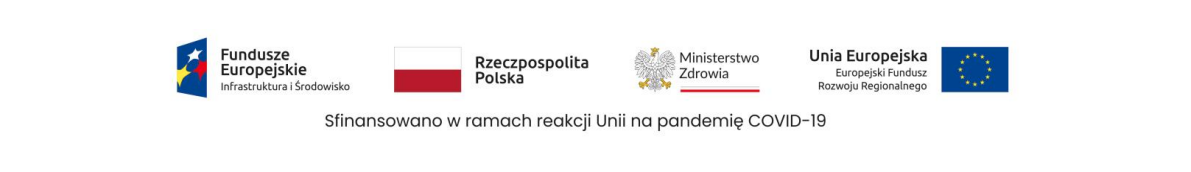 ZP-27/23INFORMACJA Z OTWARCIA OFERTW dniu 04.10.2023 r. Zamawiający: Regionalne Centrum Krwiodawstwa i Krwiolecznictwa w Krakowie na podstawie art. 222 ust. 5 ustawy z dnia 11 września 2019 r. Prawo zamówień publicznych (Dz.U z 2023 r. poz. 1605 ze zm.) dokonał otwarcia ofert w postępowaniu prowadzonym pod nazwą: Zakup drukarek oraz informuje, że:Zamawiający zamierza przeznaczyć na sfinansowanie zamówienia kwotę: Część nr 1: Drukarki laserowe – 10 sztuk : 12 915,00 złCzęść nr 2: Drukarki wielofunkcyjne – 18 sztuk : 47 158,20 złCzęść nr 3: Drukarki etykiet – 6 sztuk: 17 343,00 złCzęść nr 4: Drukarki opasek – 43 sztuki: 74 046 złOtwarto oferty złożone przez następujących Wykonawców:Lp.Nazwa WykonawcyCzęść ICzęść IICzęść IIICzęść IVCopy Felix LUDWIKTUSZYŃSKIul. Eisenberga 7, 
31-523 KrakowNIP 9451195720Kryterium cena: 29 520,00 zł.Copy Felix LUDWIKTUSZYŃSKIul. Eisenberga 7, 
31-523 KrakowNIP 9451195720Kryterium wydłużenie okresu gwarancji:  o 18 miesięcy4Modern sp. z o.o.  ul. Leonida Teligi 26b/54 30-835 KrakówNIP 6793257144Kryterium cena: 13 114,26 zł. Kryterium cena: 77 589,63 zł. 4Modern sp. z o.o.  ul. Leonida Teligi 26b/54 30-835 KrakówNIP 6793257144Kryterium wydłużenie okresu gwarancji: 
o 18 miesięcyKryterium wydłużenie okresu gwarancji: 
o 18 miesięcyAPLOK BARTŁOMIEJCZEKALSKI PIOTR FIGIELSPÓŁKA JAWNA ul. Pojezierska 97, 91-341 ŁódźNIP 9471987708Kryterium cena: 13 837,50 zł. Kryterium cena: 64 006,74 zł. APLOK BARTŁOMIEJCZEKALSKI PIOTR FIGIELSPÓŁKA JAWNA ul. Pojezierska 97, 91-341 ŁódźNIP 9471987708Kryterium wydłużenie okresu gwarancji: 
o 18 miesięcyKryterium wydłużenie okresu gwarancji: 
o 18 miesięcySietom Sp. z o.o.ul. Rakietowa 22, 80-298 GdańskNIP 5840251853Kryterium cena:169 248,00 zł. Sietom Sp. z o.o.ul. Rakietowa 22, 80-298 GdańskNIP 5840251853Kryterium wydłużenie okresu gwarancji: 
o 18 miesięcyCEZAR CEZARY MACHNIOI PIOTR GĘBKA SPÓŁKAJAWNA ul. Wolność 8 lok. 4, 
26-600 RadomNIP 9482528507Kryterium cena:  13 837,50 zł. Kryterium cena: Liczbowo:52 538,22 zł. Słownie: Trzynaście tysięcy osiemset trzydzieści siedem złotych 50/100CEZAR CEZARY MACHNIOI PIOTR GĘBKA SPÓŁKAJAWNA ul. Wolność 8 lok. 4, 
26-600 RadomNIP 9482528507Kryterium wydłużenie okresu gwarancji: 
o 18 miesięcyKryterium wydłużenie okresu gwarancji: 
o 18 miesięcyEtisoft Kraków Marek Obłaza sp.k.
ul. Rydlówka 2030-363 KrakówNIP 6792828691Kryterium cena: 
16 752,60 zł.Kryterium cena: 
92 821,95 zł.Etisoft Kraków Marek Obłaza sp.k.
ul. Rydlówka 2030-363 KrakówNIP 6792828691Kryterium wydłużenie okresu gwarancji: 
o 12 miesiąceKryterium wydłużenie okresu gwarancji: 
o 12 miesiące